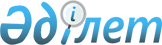 О внесении изменений в постановление Кабинета Министров Республики Казахстан от 15 марта 1994 г. N 273
					
			Утративший силу
			
			
		
					Постановление Правительства Республики Казахстан от 17 мая 1996 г. N 611. Утратило силу постановлением Правительства Республики Казахстан от 31 декабря 2013 года № 1482      Сноска. Утратило силу постановлением Правительства РК от 31.12.2013 № 1482.

      Правительство Республики Казахстан постановляет: 

      Внести в приложение к постановлению Кабинета Министров Республики Казахстан от 15 марта 1994 г. N 273 P940273_ "Вопросы Международного Казахско-Турецкого университета им. Х.А. Ясави" следующие изменения: 

      ввести в состав Полномочного Совета Международного Казахско-Турецкого университета имени Х.А. Ясави от Республики Казахстан Намык Кемаля Зейбека - депутата Парламента Турции, заместителем председателя указанного Совета (по согласованию); 

      вывести из состава названного Совета Ауанова М. 

 

     Премьер-Министр  Республики Казахстан
					© 2012. РГП на ПХВ «Институт законодательства и правовой информации Республики Казахстан» Министерства юстиции Республики Казахстан
				